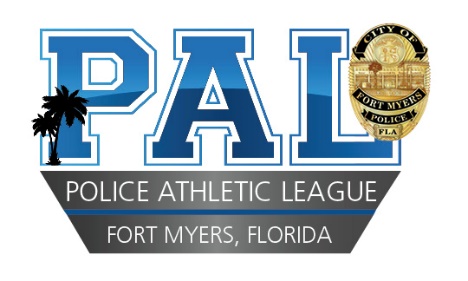 P.O. Box 1236, Fort Myers, Florida 33902239-896-7191 *dwhite@fmpolice.com *Website: fortmyerpal.netREQUEST FOR MEMBERSHIPTHIS REQUEST IS ACCEPTED WITH THE UNDERSTANDING THAT THE CITY OF FORT MYERS, LEE COUNTY, THE FORT MYERS POLICE DEPARTMENT, THE FORT MYERS POLICE ATHLETIC LEAGUE, ITS AGENTS OR ITS EMPLOYEES WILL NOT BE LIABLE FOR INJURY SUSTAINED IN TRANSIT TO OR FROM ANY PAL FUNCTION, OR AS A RESULT OF PARTICIPATION IN ANY PAL ACTIVITY. INABILITY TO CONFORM TO THE RULES AND REGULATIONS OF PAL ON ANY PART OF THE MEMBER WILL RESULT IN THE NOTIFICATION OF THE FRACTION TO THE PARENT OR GUARDIAN. PAL RESERVES THE RIGHT TO DISMISS ANY MEMBER FOR JUST CAUSE._ ____________________________________________________________Print Parent / Guardian Name_____________________________________________________________                                                           ___________________________Parent / Guardian Signature                                                                                                                            DateIN CASE OF AN EMERGENCY, IF UNABLE TO BE CONTACTED, I AUTHORIZE THE FORT MYERS POLICE ATHLETIC LEAGUE TO AUTHORIZE EMERGENCY FOR THE CHILD LISTED ON THIS APPLICATION.EMERGENCY CONTACT NAME:  ________________________________________________________________________________________________________________________EMERGENCY CONTACT ADDRESS: _____________________________________________________________________________________________________________________EMERGENCY CONTACT PHONE NUMBER: _______________________________________________________ CELL: _________________________________________________________________________________Parent / Guardian SignatureNAME:DATE OF BIRTH:                                       AGE:                                               CAREER GOAL:SCHOOL:GRADE:HOME ADDRESS:CITY:                                                                                                                                            STATE:                                                     ZIP:YOUTH PHONE #:                                                    PARENT PHONE#:                                      PAL PROGRAM NAME:  Leadership                                                                                           COMMUNITY HOURS:                                        SHIRT SIZE:        Y SMALL:          YMEDIUM:           SMALL:         MEDIUM:             LARGE:           XLARGE:         XXLARGE: MEDICAL PROBLEMS: